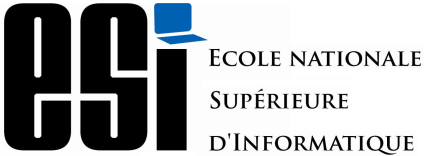 DOCTORAT LMDFORMULAIRE D’INSCRIPTIONRemplir en lettres capitales et déposer à la DPGR le 30 octobre au plus tard.Joindre à ce formulaire : une description du sujet, un échéancier sur 3 années, un CVEcrire dans les zones en griséLe doctorantNom :      					                    Prénom :      Sexe :  masculin 	      fémininDate de naissance : 		  Lieu de naissance :            Wilaya de naissance :       Situation de famille      célibataire 	      marié(e)		 Nombre d’enfant(s) :      __________________________________________________________________________________________________ADRESSECode Postal :      			Ville :      Téléphone :        			Email :       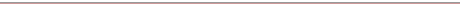 BACCALAUREATAnnée d’obtention :      		Série :      Moyenne :      __________________________________________________________________________________________MASTERAnnée d’obtention :      			     Etablissement :      Mention :  Très bien     Bien     Assez Bien     PassableIntitulé du mémoire :       INGENIORATAnnée d’obtention :      			     Etablissement :      Mention :  Très bien     Bien     Assez Bien     PassableIntitulé du mémoire :       Autre(s) diplôme(s) dont vous seriez éventuellement titulaires :       Avez-vous des productions scientifiques ? 	 oui	 	      nonSi oui, joindre une copie de chacune de vos productions.Avez-vous déjà été  inscrit en thèse dans un autre établissement ? 	 oui	 	      nonSUJET de THESE :Le DIRECTEUR de THESE :Nom :      				Prénom :      		@mail :       		Tel :      Grade   Pr	      MCA     Autres (préciser)……………………………………………Etablissement        Nombre de thèses soutenues durant les cinq (5) dernières années  |     	Nombre de thèses en cours      Le CO-DIRECTEUR de THESE : 1Nom |     			Prénom :      		@mail :       		Tel :      Grade   Pr	      MCA     Autres (préciser)      Etablissement :      Nombre de thèses soutenues durant les cinq (5) dernières années :       	Nombre de thèses en cours : |     LABORATOIRE D’ACCUEIL :       La thèse s’inscrit-elle dans le cadre d’un partenariat avec un organisme du secteur socio-économique ? 	 oui	       nonSi oui, donnez le nom de cet organisme :             Le candidatLe directeur de thèseLe co-directeur de thèseLe Directeur du laboratoire de rechercheLe coordinateur de l’Ecole DoctoraleLe directeur adjoint de la post-graduation et de la recherche